ประกาศองค์การบริหารส่วนตำบลเขาพระทอง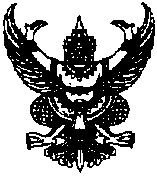 เรื่อง  สรุปผลการจัดซื้อจัดจ้างในรอบเดือน (สขร.1) ประจำเดือนมกราคม  2555………………………………………  	ตามที่องค์การบริหารส่วนตำบลเขาพระทอง ได้ดำเนินการจัดซื้อจัดจ้างตามแผนจัดหาพัสดุ                ตามรายละเอียดที่ปรากฏในข้อบัญญัติงบประมาณรายจ่ายประจำปีงบประมาณ 2555 โดยให้องค์การบริหารส่วนตำบลเขาพระทอง ประกาศสรุปรายงานผลการจัดซื้อจัดจ้างในแต่ละเดือน นั้น	องค์การบริการบริหารส่วนตำบลเขาพระทอง ได้จัดทำสรุปผลการจัดซื้อจัดจ้าง (สขร.1) ในรอบเดือนมกราคม พ.ศ.2555 เสร็จเรียบร้อยตามรายละเอียดที่แนบประกาศ	จึงขอประกาศให้ทราบโดยทั่วกันประกาศ ณ วันที่   3   เดือน  กุมภาพันธ์   พ.ศ.2555                ประดับ    หมื่นจร  (นายประดับ  หมื่นจร)  นายกองค์การบริหารส่วนตำบลเขาพระทองสรุปผลการดำเนินการจัดซื้อจัดจ้างในรอบเดือนมกราคม  2555องค์การบริหารส่วนตำบลเขาพระทอง                  (ลงชื่อ)       ประดับ        หมื่นจร      ผู้รายงาน   (นายประดับ  หมื่นจร)	                     นายกองค์การบริหารส่วนตำบลเขาพระทองสรุปผลการดำเนินการจัดซื้อจัดจ้างในรอบเดือนมกราคม 2555องค์การบริหารส่วนตำบลเขาพระทอง                  (ลงชื่อ)        ประดับ    หมื่นจร      ผู้รายงาน   (นายประดับ    หมื่นจร)	                     นายกองค์การบริหารส่วนตำบลเขาพระทองสรุปผลการดำเนินการจัดซื้อจัดจ้างในรอบเดือนมกราคม 2555องค์การบริหารส่วนตำบลเขาพระทอง                  (ลงชื่อ)        ประดับ    หมื่นจร      ผู้รายงาน   (นายประดับ    หมื่นจร)	                     นายกองค์การบริหารส่วนตำบลเขาพระทองลำดับที่งานจัดซื้อจัดจ้างวงเงินประมาณ(ราคากลาง)วิธีซื้อ/จ้างการเสนอราคาการเสนอราคาการพิจารณาคัดเลือกการพิจารณาคัดเลือกเหตุผลที่คัดเลือก                       โดยสังเขปลำดับที่งานจัดซื้อจัดจ้างวงเงินประมาณ(ราคากลาง)วิธีซื้อ/จ้างผู้เสนอราคาราคาที่เสนอผู้ที่ได้รับการคัดเลือกราคาเหตุผลที่คัดเลือก                       โดยสังเขป1234567จัดซื้อวัสดุคอมพิวเตอร์ ส่วนการคลัง  จำนวน  12  รายการจัดซื้อของขวัญของรางวัลตามโครงการจัดงานวันเด็กแห่งชาติ ประจำปี 2555จัดซื้อวัสดุคอมพิวเตอร์  สำนักงานปลัดจัดซื้อน้ำดื่มตามโครงการอบต.เคลื่อนที่จัดซื้อวัสดุเพื่อซ่อมบ้านราษฎรที่ได้รับความเสียหายจากไฟไหม้จัดซื้อวิทยุสื่อสารชนิดมือถือ จำนวน  7  เครื่องจัดซื้อสิ่งของช่วยเหลือในการยังชีพให้กับประชาชนที่ได้รับผลกระทบจากอุทกภัย9,98020,00016,5004503,27683,300521,620ตกลงราคาตกลงราคาตกลงราคาตกลงราคาตกลงราคาตกลงราคาวิธีพิเศษร้านเขาพระทองการค้าร้านเอ็นพี ซัพพลายร้านเขาพระทองการค้าร้านเขาพระทองการค้าร้านชนะวัสดุก่อสร้างร้านดีวีอาร์อิเลคทริคร่วมสื่อสารร้านชะอวดค้าขาว9,98020,00016,5004503,27683,300521,620ร้านเขาพระทองการค้าร้านเอ็นพี ซัพพลายร้านเขาพระทองการค้าร้านเขาพระทองการค้าร้านชนะวัสดุก่อสร้างร้านดีวีอาร์อิเลคทริคร่วมสื่อสารร้านชะอวดค้าขาว9,98020,00016,5004503,27683,300521,620ผู้เสนอราคารายเดียวผู้เสนอราคารายเดียวผู้เสนอราคารายเดียวผู้เสนอราคารายเดียวผู้เสนอราคารายเดียวผู้เสนอราคารายเดียวผู้เสนอราคารายเดียวลำดับที่งานจัดซื้อจัดจ้างวงเงินประมาณ(ราคากลาง)วิธีซื้อ/จ้างการเสนอราคาการเสนอราคาการพิจารณาคัดเลือกการพิจารณาคัดเลือกเหตุผลที่คัดเลือก                       โดยสังเขปลำดับที่งานจัดซื้อจัดจ้างวงเงินประมาณ(ราคากลาง)วิธีซื้อ/จ้างผู้เสนอราคาราคาที่เสนอผู้ที่ได้รับการคัดเลือกราคาเหตุผลที่คัดเลือก                       โดยสังเขป89101112จัดจ้างทำป้ายประชาสัมพันธ์พระราชเสาวนีย์สมเด็กพระนางเจ้าฯพระบรมราชินีนาถ จำนวน 1 ป้ายจ้างซ่อมเครื่องคอมพิวเตอร์จ้างซ่อมแซมประปาหมู่บ้านสระน้ำทุ่งไม้ไผ่ หมู่ที่ 1 และซ่อมแซมประปาหมู่บ้านวัดโคกประดู่ หมู่ที่2จ้างทำอาหารว่าง จำนวน 1 มื้อ ตามโครงการเยี่ยมเยือนองค์การบริหารส่วนท้องถิ่นในพื้นที่อำเภอชะอวดจ้างทำป้ายประชาสัมพันธ์โครงการตามโครงการอบต.เคลื่อนที่ประจำปีงบประมาณ2555 จำนวน 2 ป้าย4904006,8841,5001,220ตกลงราคาตกลงราคาตกลงราคาตกลงราคาตกลงราคาโรงพิมพ์ชะอวดการพิมพ์ร้านเขาพระทองการค้าร้านจุฬาวิศวกรรมการไฟฟ้านางสายสุณี  มากนุ่นโรงพิมพ์ชะอวดการพิมพ์4904006,8841,5001,220โรงพิมพ์ชะอวดการพิมพ์ร้านเขาพระทองการค้าร้านจุฬาวิศวกรรมการไฟฟ้านางสายสุณี  มากนุ่นโรงพิมพ์ชะอวดการพิมพ์4904006,8841,5001,220ผู้เสนอราคารายเดียวผู้เสนอราคารายเดียวผู้เสนอราคารายเดียวผู้เสนอราคารายเดียวผู้เสนอราคารายเดียวลำดับที่งานจัดซื้อจัดจ้างวงเงินประมาณ(ราคากลาง)วิธีซื้อ/จ้างการเสนอราคาการเสนอราคาการพิจารณาคัดเลือกการพิจารณาคัดเลือกเหตุผลที่คัดเลือก                       โดยสังเขปลำดับที่งานจัดซื้อจัดจ้างวงเงินประมาณ(ราคากลาง)วิธีซื้อ/จ้างผู้เสนอราคาราคาที่เสนอผู้ที่ได้รับการคัดเลือกราคาเหตุผลที่คัดเลือก                       โดยสังเขป1314151617จ้างเช่าเต็นท์พร้อมโต๊ะและเก้าอี้ จำนวน 5 หลัง เครื่องเสียงจำนวน 1 ชุดตามโครงการ อบต.เคลื่อนที่ ประจำปี 2555จ้างซ่อมแซมประปาหมู่บ้านโรงเรียนบ้านทุ่งไม้ไผ่  หมู่ที่  5จ้างทำอาหารกลางวันและอาหารว่างตามโครงการ อบต.เคลื่อนที่ประจำปี 2555จ้างเตรียมสนามกีฬาฟุตบอลในการส่งนักกีฬาเข้าร่วมแข่งขันกีฬาสานสัมพันธ์ระหว่างองค์กรปกครองส่วนท้องถิ่นประจำปี 2555จ้างซ่อมเปลี่ยนแบตเตอรี่เสารับ-ส่งสัญญาณและตรวจเช็คตัวเครื่องวิทยุสื่อสาร จำนวน 4 เครื่อง5,00018,10012,7503,0006,500ตกลงราคาตกลงราคาตกลงราคาตกลงราคาตกลงราคานายเกียรติศักดิ์ พงศ์จันทรเสถียรร้านจุฬาวิศวกรรมการไฟฟ้านางสาวสุณี  มากนุ่นนายโชคดี  วังจำนงค์ร้านดีวีอาร์อิเลคทริคร่วมสื่อสาร5,00018,10012,7503,0006,500นายเกียรติศักดิ์พงศ์จันทรเสถียรร้านจุฬาวิศวกรรมการไฟฟ้านางสายสุณี  มากนุ่นนายโชคดี วังจำนงร้านดีวีอาร์อิเลคทริคร่วมสื่อสาร5,00018,10012,7503,0006,500ผู้เสนอราคารายเดียวผู้เสนอราคารายเดียวผู้เสนอราคารายเดียวผู้เสนอราคารายเดียวผู้เสนอราคารายเดียว